PROGRAMA DE PÓS-GRADUAÇÃO EM ENFERMAGEM - NÍVEL DE MESTRADO 
ÁREA DE CONCENTRAÇÃO - ENFERMAGEM EM SAÚDE COLETIVA SIGLA DA DISCIPLINA: ENS 5743		 SIGLA DO DEPTO: ENSNOME DA DISCIPLINA: Enfermagem em Saúde Coletiva IINÚMERO DE CRÉDITOS: 06PERÍODO: 16/04 a 29/05DIA DA SEMANA - quintas-feiras e sextas-feiras	HORÁRIO: 14 às 18 h e 9-13 hNÚMEROS MÁXIMO E MÍNIMO DE ALUNOS - 6 e 14RESPONSÁVEIS: 						Data de Recredenciamento	Profª Dra. Emiko Yoshikawa Egry (45380)					18/11/10 Profª Dra. Maria Amélia de Campos Oliveira				18/11/10 Profª Dra. Rosa Maria Godoy Serpa da Fonseca				18/11/10 Carga Horária: 06 créditos (90) horasDistribuição: 4-4-7 (15 horas semanais)	 7 semanas	Aulas teóricas: 4						Aulas práticas Seminários e outros: 4						Horas de estudo: 7Dias da semana com aulas presenciais: ver programaçãoP R O G R A M AOBJETIVOSCompreender os processos de desenvolvimento do saber da enfermagem em saúde coletiva articulados aos diferentes referenciais teórico-filosóficos.Interpretar a relação entre o processo de produção em saúde e o processo de produção do conhecimento em saúde coletiva enquanto partes da totalidade social.Analisar criticamente os elementos constitutivos dos diferentes processos de trabalho da enfermagem em saúde coletiva  tendo por referência a Teoria de Intervenção Práxica e sua aplicação no processo de investigação.JUSTIFICATIVA		As práticas sociais inter-relacionadas e interdependentes, tal como a Enfermagem em Saúde Coletiva se propõem devem contemplar: os determinantes da organização da sociedade, os seus sistemas e instituições, o processo de produção em saúde e, na interface do biológico com o social, os determinantes do processo saúde-doença.		A produção do conhecimento nesta área depende da análise e a compreensão das diferentes totalidades que se articulam com o processo de produção em saúde para que o novo conhecimento seja capaz de interferir conscientemente na transformação das práticas de enfermagem em saúde coletiva. O referencial teórico-metodológico apropriado baseado na dinamicidade e na historicidade dos fenômenos sociais  permite exercitar a práxis criadora. CONTEÚDO:Teoria de Intervenção Práxica da Enfermagem em Saúde: operacionalidade na prática assistencial e de investigação científica. Referenciais teóricos de necessidades em saúde; as necessidades de saúde na perspectiva da enfermagem em saúde coletiva e como objeto do processo de trabalho em saúde. A perspectiva de gênero como construtora do saber em saúde coletiva. Compreendendo os Objetos coletivos por meio do uso da categoria gênero na investigação científicaA relação entre o processo de produção em saúde e o processo de produção do conhecimento em saúde coletiva enquanto partes da totalidade social. AvaliaçãoParticipação nos seminários e discussões em grupo.Apresentação oral de trabalhos.Relatório  de aplicação da TIPESC  individual e por escrito.OBSERVAÇÕES	Buscar-se-á oportunizar aos pós-graduandos o desenvolvimento da prática docente junto às disciplinas de graduação e aos cursos oferecidos pelo Departamento ENS. Será também oportunizada a participação em pesquisas realizadas nas unidades de saúde, de acordo com as linhas de pesquisa desenvolvidas pelos docentes.	Será exigida a apresentação de um trabalho final relacionado ao conteúdo da disciplina e à dissertação de mestrado.BIBLIOGRAFIA Almeida MCP, Rocha SMM, organizadores. O trabalho de enfermagem. São Paulo: Cortez; 1997.Ayres JRCM.  Epidemiologia e emancipação. 2a ed. São Paulo: HUCITEC: 2011. Cecílio LCO. As necessidades de saúde como conceito estruturante na luta pela integralidade e eqüidade na atenção em saúde. In: Pinheiro R, Mattos RA (org). Os sentidos da integralidade na atenção e no cuidado à saúde. Rio de Janeiro:INS/UERJ/ABRASCO; 2001.Cowley S, Mitcheson J, Houston AM.  Structuring health needs assessments: the medicalisation of health visiting. Sociology of Health & Illness vl.26 No. 5 2004 ISSN 0141-9889 pp. 503-526.Doyal L, Gough I. Teoría de las necesidades humanas. [S.l.]. FUHEM/ Icaria; 1994. [Resenha de Scherer E. Universidade Sociedade 1997; 7(12): 158-60].Egry EY, Fonseca RMGS. A família, a visita domiciliária e a enfermagem: revisitando o processo de trabalho da enfermagem em saúde coletiva. Rev Esc Enferm USP. 2000;34(3):233-9.Egry EY. Saúde coletiva: construindo um novo método em enfermagem. São Paulo: Ícone; 1996.Fonseca RMGS. Gênero como categoria para a compreensão e a intervenção no processo saúde-doença. PROENF- Programa  de atualização em Enfermagem na saúde do adulto. Porto Alegre: Artmed/ Panamericana, 2008, v.3, p.9-39.Fonseca RMGS. Gênero e saúde da mulher: uma releitura do processo saúde doença das mulheres. In: Fernandes RAQ; Narchi, NZ. (org.). Enfermagem e saúde da mulher. São Paulo: Manole 2007; p.30-61.Franzoi NM; Fonseca RMGS Guedes RN. Violência de gênero: concepções de profissionais das equipes de saúde da família.. Revista Latino-Americana de Enfermagem. 2011; 19(3): 589-97. Garcia TR, Egry EY.   Integralidade na atenção no SUS e sistematização da assistência de enfermagem.  Porto Alegre: Artmed; 2010.  Cap. 4, 5 e 12.Gonçalves RBM. Práticas de saúde: processos de trabalho e necessidades. São Paulo: CEFOR; 1992. (Cadernos CEFOR Textos,1).Graziano AP, Egry EY.  Micropolítica do trabalho dos profissionais de saúde na UBS: visão sobre necessidades de saúde das famílias. Rev Esc Enf USP. 2012; 46(3):650-7.Guedes RN; Silva ATM; Fonseca RMGS. A violência de gênero e o processo saúde-doença das mulheres. Escola Anna Nery Revista. 2009 13(3):625-31. Heller A. Teoría de las necesidades en Marx. Barcelona: Península; 1986.Mandu ENT, Almeida MCP. Necessidades em saúde: questões importantes para o trabalho da enfermagem. Rev Bras Enferm 1999; 52(1): 54-66.Marx K. O capital: crítica da economia política. São Paulo: Nova Fronteira; 1985. Processo de trabalho e processo de valorização; p.149-63.Melo-Filho DA.  Repensando os desafios de Ulisses e Fausto: a saúde, o indivíduo e a história.   Cad Saúde Públ;1995; 11(1); 05-33.Mendes-Gonçalves RB. Tecnologia e organização social das práticas de saúde. São Paulo: HUCITEC; 1994.Meyer DE Teorias e políticas de gênero: fragmentos de histórias e desafios atuais. Revista Brasileira de Enfermagem. 2004; 57 (1), jan/fev.Rehen TCSB, Egry EY. Internações por condições sensíveis à atenção primária no estado de São Paulo. Ciência e Saúde Coletiva. 2011;16:4755-66.PROGRAMAÇÃO – todas as aulas na sala 1152015Nos seminários deverão ser ressaltados obrigatoriamente pelos alunos e docentes: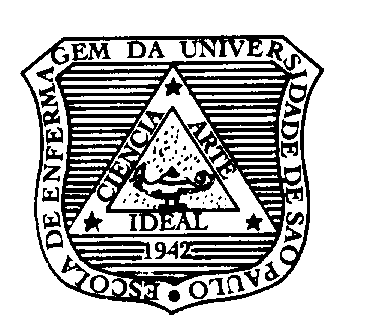 UNIVERSIDADE DE SÃO PAULOESCOLA DE ENFERMAGEMAv.  Dr. Enéas  de Carvalho Aguiar, 419  - CEP 05403-000Tel.: (011) 3066-7503 - Fax: 280-8213 - Telex: 80.902C.P.  5751  -  CEP  01061-970    -  São Paulo  -  SP  -  BrasilNoData/ horárioTemaResponsávelEstratégia116/0414-18Introdução à disciplina: programa e programação. Orientação ao preparo das resenhas e dos seminários.Retomando as dimensões e as fases da TipescEmiko, Meia Exposição dialogada  EmikoLeitura dos capítulos 03 e 04 Tipesc217/049-13Instrumentalizando os profissionais da APS para o enfrentamento da violência infantil. (Pontuará elementos da Tipesc)Maíra 323/0414-18Entendendo o financiamento do SUS na perspectiva da integralidadeJogo Banfisa e discussão a partir das resenhas.Síntese: Profa Dra Sayuri Tanaka Maeda424/049-13Avaliação das necessidades em saúde coletivaApresentação e discussão das resenhas Debatedora: Méia e Emiko507/0514-18Epidemiologia social como instrumento de intervenção da enfermagem em saúde coletivaLeitura, apresentação de filme e discussão.Debatedora: Rosa608/059-13Conferência (9-12) Processo de produção em saúde e Processo de Trabalho: “A Cipesc como ferramenta de autonomia das práticas de enfermagem em saúde coletiva”12-13: comentários da docente sb debate dos alunos.Conferência seguida de debate pelos alunosCoordenação: EmikoProfa Dra Marcia Cubas PUCPR714/0514-18Interface das categorias gênero, classes sociais e geração em saúde coletivaApresentação e discussão das resenhas.Debatedora:  Rosa815/059-13Jogo sobre enfrentamento da violência de gênero(Pontuar elementos da Tipesc)Rosa921/0514-18Simpósio:  Avaliação das necessidades em saúde de grupos sociais na perspectiva da equidade. Apresentadores: grupo ADebatedor: grupo BSíntese: Méia, Rosa e Emiko1022/059-13Seminário: As múltiplas faces das necessidades em saúde do idoso: as vulnerabilidades em destaqueApresentadores: grupo BDebatedor: grupo ASíntese: Marcia AlvarengaCoordenadora: Meia1128/0514-18O SUS hoje:  do Decreto 7508/2011 ao PEC 451/2014PainelConvidada: Profa Dra Marília Louvison – presidente da APSP1229/059-13Apresentação de trabalho finalAvaliação e encerramento  da disciplinaTodasA relação entre o processo de produção em saúde e o processo de produção do conhecimento em saúde coletiva como partes da totalidade social.Teoria de Intervenção Práxica da Enfermagem em Saúde Coletiva e a aplicação no processo de investigação científica.Possibilidades de generificação dos objetos coletivos.Os processos de desenvolvimento do saber da saúde coletiva articulados aos diferentes referenciais teórico-filosóficos.A perspectiva de gênero como construtora do saber em saúde coletiva.As possibilidades de recorte dos Objetos Coletivos dos processos de investigação e intervenção.